ПРИЛОЖЕНИЕ № 8к регламенту 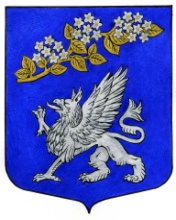 ВНУТРИГОРОДСКОE МУНИЦИПАЛЬНОE ОБРАЗОВАНИE САНКТ-ПЕТЕРБУРГА
МУНИЦИПАЛЬНЫЙ ОКРУГ ПРАВОБЕРЕЖНЫЙМЕСТНАЯ АДМИНИСТРАЦИЯ(МЕСТНАЯ АДМИНИСТРАЦИЯ МО ПРАВОБЕРЕЖНЫЙ)Заключение о возможности гражданина быть усыновителем,
опекуном (попечителем) или приемным родителемФ.И.О. (полностью)  Дата рождения:  Ф.И.О. (полностью)  Дата рождения:  Адрес (место жительства, индекс)  Характеристика семьи (состав, длительность брака (при наличии повторного брака указать наличие детей от предыдущего брака), опыт общения с детьми, взаимоотношения между членами семьи, наличие близких родственников и их отношение к усыновлению (удочерению), характерологические особенности кандидатов в усыновители); при усыновлении (удочерении) ребенка одним из супругов указать наличие согласия второго супруга на усыновление (удочерение)).Образование и профессиональная деятельность  Характеристика состояния здоровья (общее состояние здоровья, отсутствие заболеваний, препятствующих усыновлению (удочерению))  Материальное положение (имущество, размер заработной платы, иные виды доходов, соотношение размера дохода с прожиточным минимумом, установленным в регионе)
Мотивы для приема ребенка на воспитание в семью  Пожелания граждан по кандидатуре ребенка (пол, возраст, особенности характера, внешности, согласие кандидатов в усыновители на усыновление (удочерение) ребенка, имеющего отклонения в развитии)Заключение о возможности/невозможности граждан  (Ф.И.О. заявителя(ей))быть кандидатом(ами) в усыновители (опекуны, приемные родители):  	.М.П.(должность, Ф.И.О.)(дата, подпись)